Дополнительные меры в организации индивидуальной работы в отношении несовершеннолетних «группы риска».1.Систематически ознакамливаем  родителей с информацией о всеобщей беде – о коронавирусе .2. Готовим для них памятки и консультации .Правильная организация режима дня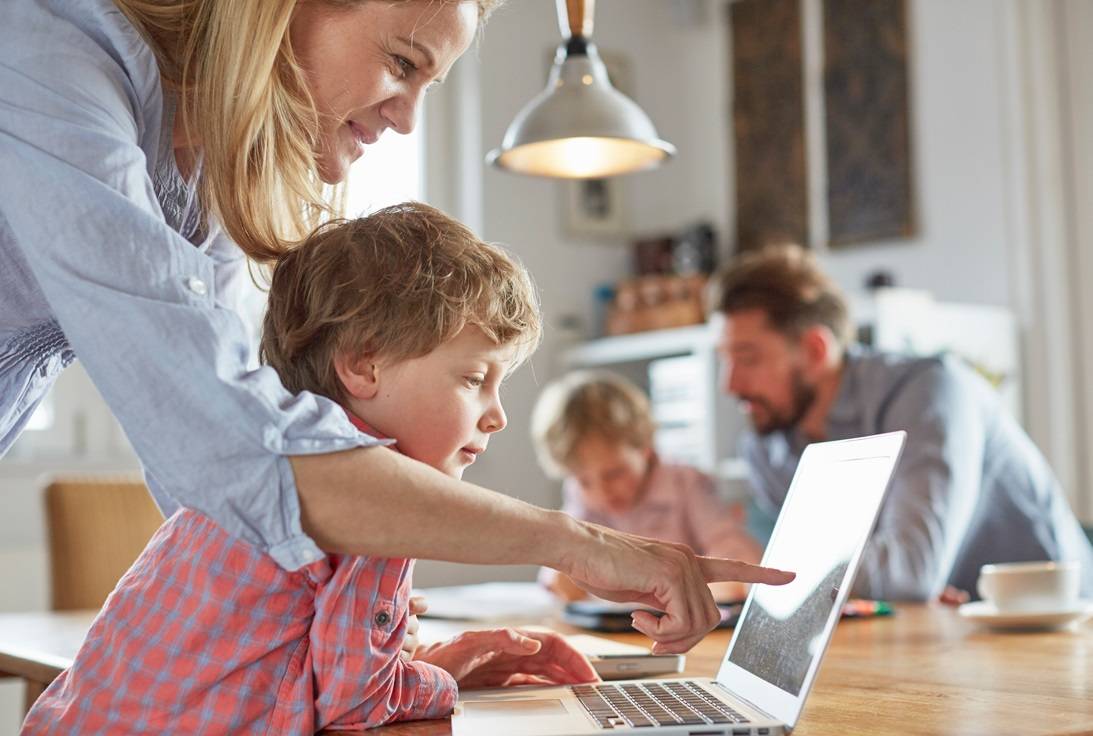 Самое главное – организация времени ученика. Она должна соответствовать конкретной ситуации каждой семьи, в зависимости оттого, кто из родителей работает, а кто будет трудиться удаленно дома. Если оба родителя будут уходить с утра на работу, определите количество часов, которое дети в течение дня проведут без взрослых. Не стоит сбрасывать со счетов и бабушек-дедушек, у кого они есть. Люди старшего поколения в эти дни могут оказать посильную помощь.Вы тоже можете удаленно контролировать детей по телефону или посредством переписки в Сети. Заодно проанализируете, насколько они самостоятельные, «взрослые», можно ли их оставлять дома одних. Если бабушек-дедушек нет, договоритесь с другим родственником, чтобы он приглядывал за детьми.Время для учебыДети должны сразу уяснить, что карантин – это не каникулы, когда можно расслабиться и проваляться в постели до обеда. Это в школе учебу временно закрыли, зато дистанционные занятия будут идти с завидной регулярностью, поэтому и вставать желательно, как раньше, когда ходили на учебу. Здесь можно сделать маленькое послабление: время, которое ребенок затрачивал на дорогу до школы – приплюсовать ко сну.Часть своего времени дети должны каждый день уделять выполнению домашних заданий и изучению нового материала по школьным предметам. Учителя многих школ будут присылать ученикам задания, над которыми придется работать, а результаты отправлять педагогам обратно посредством интернета.Организация бытаОбычный, устоявшийся режим дня ломать не стоит. Внесите лишь незначительные поправки, в связи с карантином. Обязанности по дому, возложенные на ребенка родителями, он должен по-прежнему выполнять. Это поможет сохранить стабильность и продуктивность его действий.Школьники среднего и старшего возраста вполне могут приготовить родителям, которые скоро вернуться с работы, незатейливый ужин. Отварить картошку, сосиски, сардельки, пельмени, вскипятить чайник и заварить чай – дело нехитрое. Девочки могут усложнить себе задачу: сварить щи, поджарить окорочка или свининку, сделать пюре. Заодно отработают первоначальные навыки в поварском и кулинарном деле.Помогая родителям в работе по дому, дети чувствуют свою востребованность, поднимается их самооценка, ведь они думают, что работают «наравне со взрослыми». Придумайте интересное дело, в котором будет участвовать вся семья, например, мытье полов.Каждому члену семьи выделяется по комнате, в которых делается генеральная уборка. Кто-то закончит первым. Тогда остальные идут туда с проверкой, смотрят, где осталась пыль, вымыт ли пол в углах, под диваном, протерт ли радиатор центрального отопления. Количество огрехов плюсуется.Затем также смотрят и остальные комнаты. У кого меньше огрехов, тот и победил. Если пораскинуть умом, то любое занятие можно представить интересным и увлекательным. Зачем работать из-под палки, когда это можно делать дружно и весело.Родителям важно «держать руку на пульсе», следя за эмоциональным фоном и психикой ребенка, который может занервничать из-за вынужденного затворничества, обвиняя во всем «проклятый коронавирус». Объясните ему, что это, хотя и вынужденная, но временная мера. Любая эпидемия, будь то привычные нам грипп или ОРВИ, спустя определенное время заканчивается, и люди возвращаются к привычной жизни.Досуг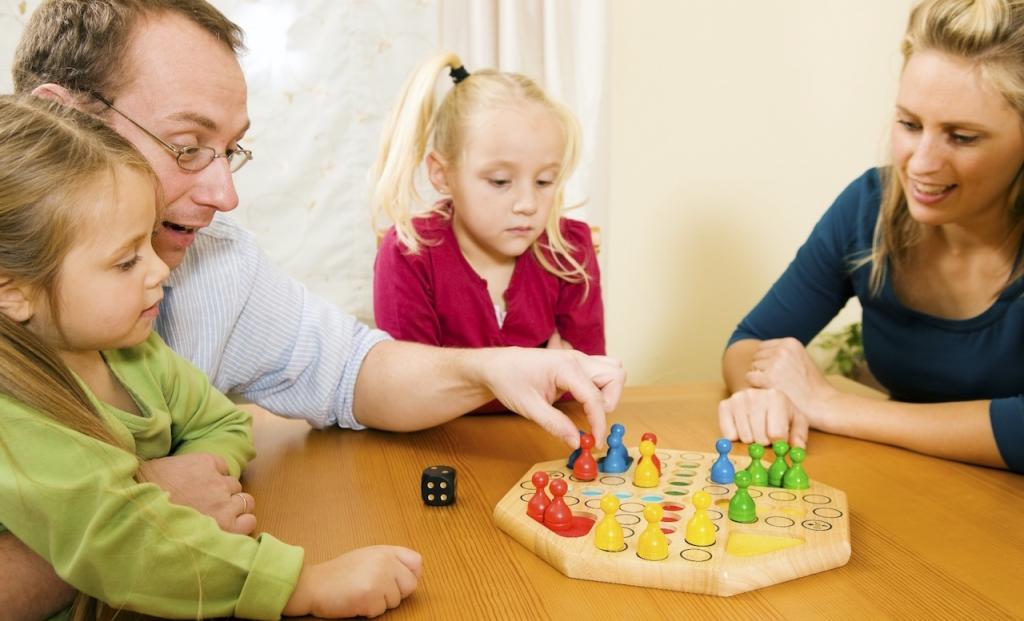 На карантине личное время омрачено невозможностью покинуть дом, и ребенку придется с этим мириться. Зато он больше времени проведет с мамой и папой. Организуйте по вечерам просмотр семейных фильмов, после которых обсудите в узком кругу увиденное.Достаньте забытые настольные игры: домино, шашки, шахматы, устройте домашний турнир, выбрав в качестве приза что-нибудь необычное, например, ананас. Можно поиграть в морской бой, в слова, в города, устроить конкурс на лучший рисунок на заданную тему. Все варианты подойдут. Особенно такой досуг понравится школьникам младших классов. Ведь для них внимание и присутствие родителей – лучший подарок..Подготовка к ЕГЭ и ГИА + родительский контроль на расстоянииЗа оставшиеся 1,5 месяца до решающих экзаменов школьник может успеть пройти как минимум 100 дистанционных уроков с преподавателем по индивидуальному графику на онлайн-платформах.SmartUnivercity Считается одной из самых эффективных по английскому, математике и русскому языку, позволяет родителям контролировать ребенка на расстоянии: узнавать, какие он темы отработал, когда и в какое время, есть ли прогресс в обучении и на что нужно обратить особое внимание. Это удобно, если дети остаются дома одни и им предоставляется полная самостоятельность.«Российская электронная школа»Дополнительно можно познакомить ребенка с бесплатным образовательным ресурсом, который рекомендует Министерство образования – сайт «Российская электронная школа». Он рассчитан на учащихся 1-11 классов.«Российский учебник»Корпорация «Российский учебник» открыла бесплатный доступ к электронным формам учебников издательств «ДРОФА» и «ВЕНТАНА-ГРАФ» на образовательной онлайн-платформе LECTA. Доступ распространяется на все электронные формы учебников (ЭФУ) и онлайн-сервисы «Классная работа» и «Атлас +».